Додаток до протоколу         Уповноваженої особи          Південного міжрегіонального управління          Міністерства юстиції (м. Одеса)від 08.05.2023 № 54Перелік змін до тендерної  документації щодо закупівлі за предметом:Офісне устаткування та приладдя різне,  ДК 021-2015 - 30190000-7 (Картон для прошивання архівних документів, архівні бокси та обкладинки для спадкових справ)процедури закупівлі: UA-2023-04-18-005561-aДодаток 1 до тендерної документаціїКваліфікаційні критерії (стаття 16 Закону України «Про публічні закупівлі»)та спосіб документального підтвердження відповідності учасників установленим критеріям1.Наявність документально підтвердженого досвіду виконання аналогічних за предметом закупівлі договорів                                                                                                                       Довідка, що містить інформацію про раніше виконані в повному обсязі договори (не менше одного) відповідно до предмета закупівлі (за наведеною нижче формою).До кожного з договорів, зазначених в довідці, необхідно надати документи, що підтверджують виконання договору:-лист відгук від контрагента, з яким співпрацював учасник (із зазначенням інформації щодо номеру, дати укладання та  ціни  договору) та/або накладні на загальну суму/ціну договору, що зазначена в довідці.Якщо протягом дії договору до нього вносились зміни в частині суми договору, в довідці зазначається інформація щодо остаточної суми/ціни договору.__________  ___________  _____________________      	                         (підпис) 	                        (П.І.Б.Додаток №4 до тендерної документаціїІНФОРМАЦІЯ ПРО ТЕХНІЧНІ, ЯКІСНІ ТА КІЛЬКІСНІ ХАРАКТЕРИСТИКИ ПРЕДМЕТА ЗАКУПІВЛІДК 021-2015 - 30190000-7 (Картон для прошивання архівних документів, архівні бокси та обкладинки для спадкових справ) (форма заповнюється та подається учасником на фірмовому бланку учасника, в разі його наявності)Ми, (повне найменування учасника, код ЄДРПОУ або номер облікової картки фізичної особи – платника податків (для фізичних осіб, у тому числі фізичних осіб-підприємців) погоджуємось, що вартість пропозиції зазначається з урахуванням всіх витрат, пов’язаних з предметом закупівлі, а саме: при розрахунку вартості пропозиції учасник включає всі витрати, в тому числі прямі матеріальні витрати; прямі витрати на оплату праці; інші прямі витрати; змінні загальновиробничі та постійні розподілені загальновиробничі витрати, тощо та усі податки та збори, що сплачуються або мають бути сплачені учасником.СПАДКОВА СПРАВА № _________ 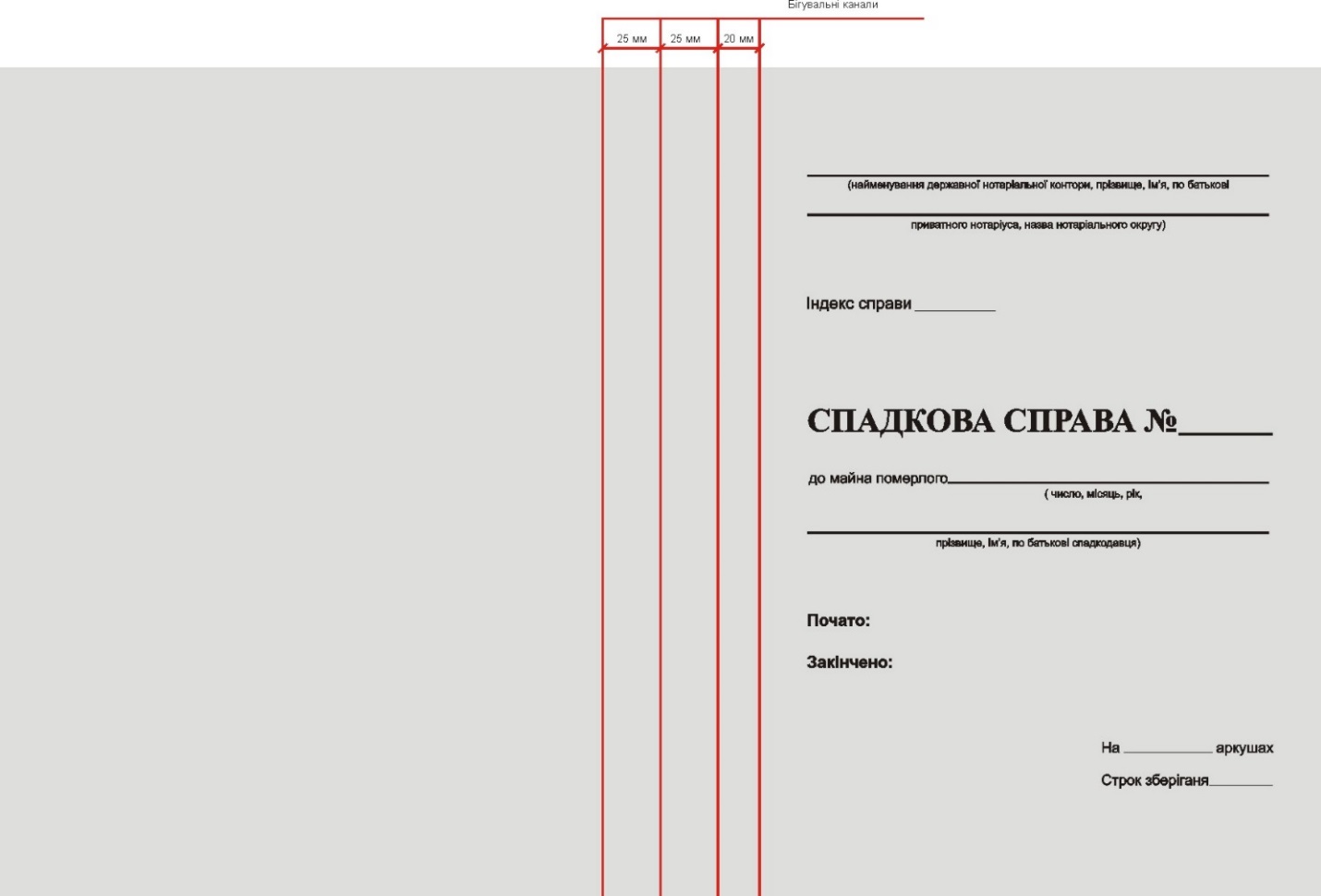 Рис.1. Обкладинка для спадкових  справУповноважена особа	                      ___________ 	             __________________					(підпис)	                               (ініціали та прізвище)НОВА РЕДАКЦІЯ:Додаток 1 до тендерної документаціїКваліфікаційні критерії (стаття 16 Закону України «Про публічні закупівлі»)та спосіб документального підтвердження відповідності учасників установленим критеріям1.Наявність документально підтвердженого досвіду виконання аналогічних за предметом закупівлі договорів                                                                                                                       Довідка, що містить інформацію про раніше виконані в повному обсязі договори (не менше одного) відповідно до предмета закупівлі (за наведеною нижче формою).До кожного з договорів, зазначених в довідці, необхідно надати документи, що підтверджують виконання договору:-лист відгук від контрагента, з яким співпрацював учасник (із зазначенням інформації щодо номеру, дати укладання та  ціни  договору) та накладні на загальну суму/ціну договору, що зазначена в довідці.Якщо протягом дії договору до нього вносились зміни в частині суми договору, в довідці зазначається інформація щодо остаточної суми/ціни договору.__________  ___________  _____________________      	                         (підпис) 	                        (П.І.Додаток №4 до тендерної документаціїІНФОРМАЦІЯ ПРО ТЕХНІЧНІ, ЯКІСНІ ТА КІЛЬКІСНІ ХАРАКТЕРИСТИКИ ПРЕДМЕТА ЗАКУПІВЛІДК 021-2015 - 30190000-7 (Картон для прошивання архівних документів, архівні бокси та обкладинки для спадкових справ) (форма заповнюється та подається учасником на фірмовому бланку учасника, в разі його наявності)Ми, (повне найменування учасника, код ЄДРПОУ або номер облікової картки фізичної особи – платника податків (для фізичних осіб, у тому числі фізичних осіб-підприємців) погоджуємось, що вартість пропозиції зазначається з урахуванням всіх витрат, пов’язаних з предметом закупівлі, а саме: при розрахунку вартості пропозиції учасник включає всі витрати, в тому числі прямі матеріальні витрати; прямі витрати на оплату праці; інші прямі витрати; змінні загальновиробничі та постійні розподілені загальновиробничі витрати, тощо та усі податки та збори, що сплачуються або мають бути сплачені учасником.СПАДКОВА СПРАВА № _________ Рис.1. Обкладинка для спадкових  справУповноважена особа	                      ___________ 	             __________________					(підпис)	                               (ініціали та прізвище)№ з/п№ договоруДата договоруНайменування організації контрагента, код за ЄДРПОУАдреса та контактні телефони (у разі наявності) організації контрагентаПредмет договоруСума договоруПеріод постачання товару(дата початку та дата завершення)№ з/пНайменування товаруХарактеристика товару1231.Обкладинки для спадкових справОбкладинка з палітурного картону товщиною від 0,6 до 1,0 мм для зберігання документів формату А4 у вигляді (рис.1): Розмір виробу:- висота: 320 мм- ширина в розгорнутому вигляді: від 490 мм до 510 мм Бігування: Чотири бігувальних канали з вузького боку (бігувальні канали вздовж волокон)Титульний аркуш: напис на титульному аркуші виконаний друкованим способом відповідно Додатку 33 до  правил ведення нотаріального діловодства, затверджених наказом Міністерства юстиції України від 22.12.2010 №3253/5Обкладинка має вміщати до 150 арк. паперу формату А4 щільністю 80 г/м².2.Картон для прошивання архівних документівКартон:- товщина 2,0 – 3,0 мм;- розмір 230*320 мм.3. Архівні бокси для спадкових справМатеріал: гофрокартонРозмір виробу, мм:- висота: 330-360 мм;- ширина: 250-270 мм;- товщина: 100 мм.Колір: будь-якийВиріб повинен збиратись в бокс без допомоги клею або металевих скобДодаток 33
до Правил ведення
   нотаріального діловодства______________________________________________________________________________________
(найменування державної нотаріальної контори, прізвище, ім'я, по батькові

______________________________________________________________________________________
приватного нотаріуса, назва нотаріального округу) Індекс справи ________ до майна померлого____________________________________
                                      (число, місяць рік,

______________________________________________________
прізвище, ім'я, по батькові спадкодавця) Почато: Закінчено: до майна померлого____________________________________
                                      (число, місяць рік,

______________________________________________________
прізвище, ім'я, по батькові спадкодавця) Почато: Закінчено: На __________ аркушах Строк зберігання ____________ № з/п№ договоруДата договоруНайменування організації контрагента, код за ЄДРПОУАдреса та контактні телефони (у разі наявності) організації контрагентаПредмет договоруСума договоруПеріод постачання товару(дата початку та дата завершення)№ з/пНайменування товаруХарактеристика товару1231.Обкладинки для спадкових справОбкладинка з палітурного картону товщиною від 0,6 до 1,0 мм для зберігання документів формату А4 у вигляді (рис.1): Розмір виробу:- висота: 320 мм- ширина в розгорнутому вигляді: від 490 мм до 510 мм Бігування: Чотири бігувальних канали з вузького боку (бігувальні канали вздовж волокон)Титульний аркуш: напис на титульному аркуші виконаний друкованим способом відповідно Додатку 33 до  правил ведення нотаріального діловодства, затверджених наказом Міністерства юстиції України від 22.12.2010 №3253/5Обкладинка має вміщати до 150 арк. паперу формату А4 щільністю 80 г/м².2.Картон для прошивання архівних документівКартон:- товщина 2,0 – 3,0 мм;- розмір 230*320 мм.3. Архівні бокси для спадкових справМатеріал: гофрокартонРозмір виробу, мм:- висота: 330-360 мм;- ширина: 250-270 мм;- товщина: 120 мм.Колір: будь-якийВиріб повинен збиратись в бокс без допомоги клею або металевих скобДодаток 33
до Правил ведення
   нотаріального діловодства______________________________________________________________________________________
(найменування державної нотаріальної контори, прізвище, ім'я, по батькові

______________________________________________________________________________________
приватного нотаріуса, назва нотаріального округу) Індекс справи ________ до майна померлого____________________________________
                                      (число, місяць рік,

______________________________________________________
прізвище, ім'я, по батькові спадкодавця) Почато: Закінчено: до майна померлого____________________________________
                                      (число, місяць рік,

______________________________________________________
прізвище, ім'я, по батькові спадкодавця) Почато: Закінчено: На __________ аркушах Строк зберігання ____________ 